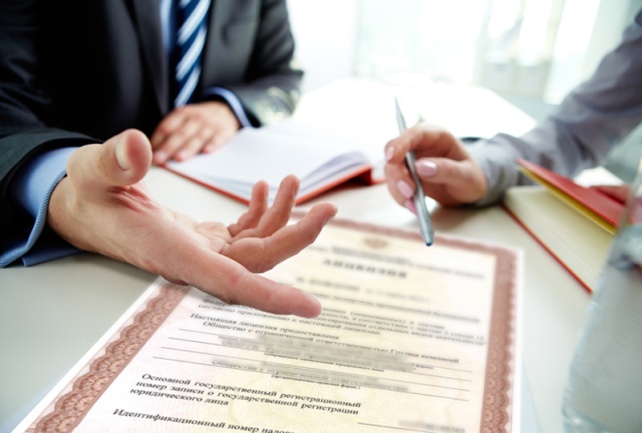 Управление Федеральной службы по надзору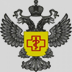 в сфере защиты прав потребителей и благополучия человека по Республике БашкортостанОСОБЕННОСТИПРЕДОСТАВЛЕНИЯ ГОСУДАРСТВЕННЫХ УСЛУГВ ПЕРИОД ПАНДЕМИИ  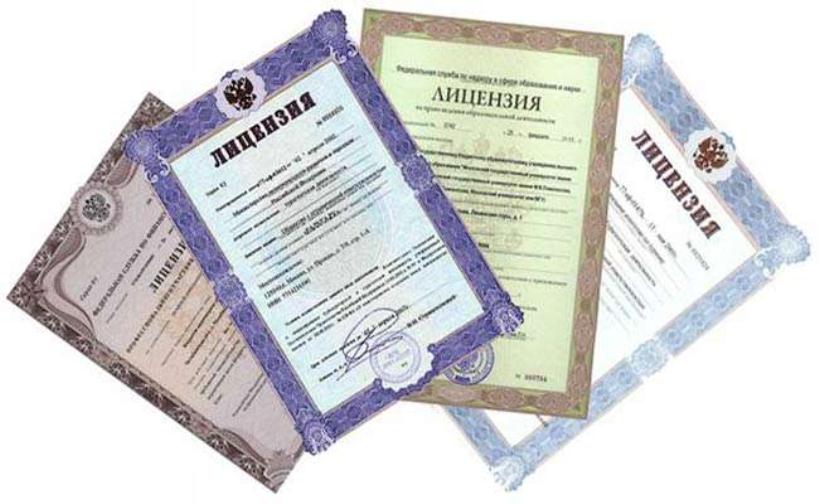 